ПЕДАГОГИЧЕСКИЙ ОПЫТАкмаевой Елены Алексеевнывоспитателя структурного подразделения «Детский сад № 18 комбинированного вида» МБДОУ «Детский сад «Радуга» комбинированного вида»Рузаевского муниципального районаВВЕДЕНИЕТема опыта: «Формирование поликультурных качеств и толерантности детей дошкольного возраста»Сведения об авторе: Акмаева Елена Алексеевна, воспитатель структурного подразделения «Детский сад №18 комбинированного вида» МБДОУ «Детский сад «Радуга» комбинированного вида» Рузаевского муниципального района.Образование: высшее, МГУ им. Н.П.Огарева.Квалификация: Магистр. Филология.Общий стаж: -21годСтаж педагогической работы (по специальности):- 19летСтаж работы в организации: - 19летАктуальность, проблема массовой практики, решаемая автором.Дошкольный возраст - один из важных моментов в развитии личности. Именно тогда создаются основы взаимодействия детей с социумом, с людьми различных национальностей, культур. Верное понимание культур мира должно прививаться уже в раннем возрасте, в детском саду. В современном цивилизованном обществе нужно с уважением относиться к разным национальностям. Воспитатели, особенно, должны довести до детей то, что все равны  в своих правах, несмотря на такую различность. Так, и у нас в детском саду есть дети различных национальностей, что позволяет назвать его многонациональным. Для всего педагогического коллектива важно не только становление у дошкольников чувства гордости за свое национальное «Я». Сюда же отнесем ознакомление с культурными традициями многих народов, воспитание доброжелательного отношения другим национальностям, их обычаям и традициям, чувство уважения друг к другу, к обычаям, традициям и культуре разных народов. Когда ребенок приходит в коллектив, он приносит с собой различные знания, умения, а так же знания о национальной культуре своего народа. Попадая в поликультурный коллектив, дети пополняют знания о мире, а точнее о множестве национальностей в нем, узнают много нового, интересного и необычного о народе, их обычаях, национальных костюмах,  повседневной жизни и многое другое. Именно в таких условиях начинается ознакомление и  уважение к другим национальностям.Основная идея опыта.В  настоящее время находиться в огромном мире разных людей, имея права и свободу, но не нарушая права других, получится лишь благодаря воспитанию.  Это нельзя получить наследственным путем, для этого нужно развивать такие качества с самого раннего возраста, и чем раньше, тем лучше. 
Мною поставлена цель: содействовать воспитанию и развитию детей на идеях народной  педагогики, оказать помощь детям войти в мир  народной культуры. Задачи:
- способствовать расширению знаний детей об истории народов Мордовии;
- формировать эмоционально-положительное отношение к культурному наследию субъекта;
- развивать умение творчески и независимо отражать этнокультурные традиции   в различных видах детской работы;
- давать понятия о семейных традициях, детского сада, родного города;
- воспитывать у детей бережное отношение к природе родной земли, 
- формировать у дошкольников чувство любви, гордости и патриотизма к малой Родине.Исходя из целей и задач, я запланировала следующие стадии работы.
1. Исследовать литературу по данной теме.2. Исследовать статьи в журналах по воспитанию детей по этой теме.
3. Исследовать статьи в сети Интернет по теме «Поликультурное воспитание дошкольников».
4. Создать мини-музей «Мордовская  изба».Теоретическая база опыта, опора на современные педагогические теории.По мнению М. А. Богомолова, поликультурное образование граничит с межнациональным воспитанием. В него включается взаимодействие между личностями в противостоянии расизму и национализму. В основу поликультурного образования входит педагогический процесс, который включает в себя несколько культур, отличающихся по разным признакам, таким как, язык, этнос, нация и раса. В современной педагогике поликультурное образование трактуется более содержательно. Именно, за основу трактовки берется изучение и усвоение определенных знаний о культуре определенной нации. Так же , изучение особенностей традиции расы и образа жизни. Ценности народа и важность воспитания детей в толерантном отношении к носителям различных культур. Поликультурное образование имеет место, когда определенная личность стремится в общении с людьми другой культуры, понять их специфическую систему восприятия, познания, мышления, их систему ценностей и поступков, интегрировать новый опыт в собственную культурную систему и изменить в соответствии с чужой культурой. Именно поэтому главной целью дошкольных учреждений не только познакомить и рассказать детям о разных этнических культурах, но и научить их уважительно относиться к этому в обществе. В данном случае, в процесс образования включены три главных составляющих, а именно воспитание, обучение и развитие. Мы рассматриваем процесс поликультурного образования в аспекте воспитания.И так, благодаря поликультурному образованию, ребенок развивается и формируется как творческая, способная к активности и яркой жизнедеятельности в многонациональной среде, личности. Они не только должны учиться жить в мире, но и уважать другие культуры и национальности. К задачам поликультурного образования относятся:1. Непрерывное и полное приобщение к культуре своего народа. 2. Обучение разнообразному представлению и различности культур в стране, да и мире в целом.3. Воспитание интереса и хорошего отношения к культурам, различным нашей. 4. Умение взаимодействовать с представителям других культур. 5. Воспитание в духе мира, терпимости, гуманного межнационального общения.Поликультурное воспитание дошкольников имеет направления:  информационное насыщение – сюда мы отнесем повествования о традициях, обычаях, а так же быта, повседневной жизни разных народов нашей страны и многое другое; эмоциональное воздействие  - включает в себя поиск в ребенке составляющей, по отношению к культурам разных народов; обучение нормам поведения: нужно обучить детей правилам культурного отношения и общения с различными нациями, которые различаются с его нацией. Дети дошкольного возраста должны понимать и знать, что есть множество наций и культур, и что ко всем нужно проявлять уважение. Сущность  дошкольного образования должно сформировать у дошкольников целостной картины мира; формирование человека и гражданина. Новизна и творческие находки.Чтобы легче и как можно качественнее приобщить детей к изучению культуры, а так же традициям, основными деятельностями для ДОУ я считаю необходимо применять следующее: во-первых, нужно окружить детей различными национальными предметами, сюда мы относим и игрушки, и сами игры, а так же пособия с иллюстрациями различных культур. Так, дошкольники будут понимать, что они частичка могущественного русского народа. Во-вторых, нужно больше использовать фольклор при контакте с дошкольниками. Разумеется, необходимо  объяснять, что значит то или иное не известное детям слово. Сказки, песни, поговорки помогут детям окунуться в мир культуры. Именно в устном народном творчестве присутствует кладезь нашего многонационального русского характера. Отметим, что благодаря фольклору ребенок узнает о красоте и величии, доброте и храбрости, красоте и трудностях народа.  Нельзя оставить без внимания разнообразие праздников, традиций. Благодаря перечисленному можно сделать анализ времен года и погодных изменений, а так же поведения животных.Обязательным является и знакомство дошкольников народной роспись, в частности – с декоративной. Обязательное вовлечение и погружение их в национальную изо-деятельность. Работу по поликультурному воспитанию я проводила в двух направлениях. Первое: это работа с родителями. Второе: работа с педагогами: проводила открытие занятия и семинары, мастер-класс. ТЕХНОЛОГИЯ ОПЫТА.Я провожу работу, которая направлена на становление и укрепление культурного множества российских народов, а так же на развитие у детей дошкольного возраста духовных ценностей. Так же очень важно привить уважение и сформировать у детей желание жить мирно с людьми разных национальностей и вероисповеданий.Выделим основные задачи поликультурного воспитания: во-первых, это: расширить представления дошкольников о достопримечательностях родного края, региона; во-вторых, сформировать представления о стране и ее столицы, о символах нашей страны, о традициях и обычаях; простимулировать желание детей знать о событиях, которые происходят в стране.Так, для реализации вышеперечисленного в детском саду создана необходимая среда: Мини-музей «Мордовская изба», фотоколлажи, фотоальбомы с символами разных народов, совместно с изображениями традиций; аудиосказки, песни различных народов,  картотека народных игр.Безусловно, детям очень интересны различные фольклорные праздники и развлечения. Для этого были сшиты национальные костюмы народов России: русские, мордовские, татарские.Так же был проведен конкурс «Кукла в национальном костюме». В этом конкурсе участниками были сотрудники и родители воспитанников. Куклы в красивых костюмах стали экспонатами мини – музея.  Обязательным считаю иметь знания об особенностях культурной жизни наших предков, что бы возрождая прежние традиции, показать их дошкольникам  в современном звучании. Праздники всегда оставляют большой след в памяти детей. Они забавляют, привлекают и дарят  положительные эмоции. Перечислим несколько праздников – Новый год, День защитника Отечества, День Победы, праздник 8 марта, Масленица, Пасха, мордовские праздники - «Акша келу», «Рожтува», «Од киза». Очень нравится дошкольникам праздник «Масленица», его можно провести как на улице, как и в стенах детского сада, мы играем в различные игры, устраиваем конкурсы, ставим песни и танцы. Такой праздник, как «Пасха» так же является одним из любимых у детей. Перед проведением праздника, я веду предварительную работу в группе: мы изучаем пасхальные традиции, провожу беседы, организовываю выставки, так же мы играем в подвижные игры. Всегда после праздников в дружелюбном кругу мы делимся впечатлениями о проведенном мероприятии. Праздник «День защитника Отечества» мы проводим как и внутри группы, как и в форме соревнований и эстафет между группами.  Особенно привлекают детей те праздники, о которых они слышали не так много, это мордовские праздники. Проведение таких праздников – это отличная возможность изучить ту или иную культуру. Для того, что бы у детей сформировать поликультурные качества и толерантность, и что бы дошкольники как можно больше углубились в культуру, в повседневную жизнь различных национальностей в целом, я знакомлю детей с национальными украшениями, национальной вышивкой. Дети узнают о том, что у каждой национальности свои костюмы, различная посуда, свои особенности. Как итог мы  оформляем альбомы и собираем материал по знакомству с декоративно-прикладным искусством народов. Различные национальные  игры имеют широкую направленность: развивается мышление, память, навыки общения. Отметив разные незнакомые игровые слова, а именно их проговаривание, я помогаю дошкольникам еще лучше понимать друг друга, это способствует еще большему их общению.Моей главной задачей является поощрять игровые контакты между детьми разных национальностей. Ведь данный контакт между ними играет большую роль: появляются и отрабатываются именно те жизненные ситуации в общении детей разных национальностей, в овладении которыми нуждаются дошкольники.Совместная деятельность педагогов, детей и родителей.Считаю, что важным фактором поликультурного образования у дошкольников  - это взаимосвязь педагога и родителей.  Моя задача не только привлечь родителей в реализацию идей поликультурного образования, но и  создать условия, позволяющие  организовать плодотворную работу в этом вопросе.Основным направлением здесь является установление сотрудничества с родителями каждого ребенка, а так же совместные усилия и создания атмосферы по интересам. Верная работа с родителями поможет обеспечить ребенку адекватное восприятие своей национальности и сформировать у него правильное отношение к представителям других национальностей, развить межкультурную компетентность.Огромное значение уделяю работе с родителями. Здесь я подготавливаю папки-передвижки, создаю уголки с различной тематикой по определенной изучаемой теме, провожу викторины, мастер-классы.  Мы организовываем фотовыставки, а так же выставки поделок и необычных аппликаций. Родители активно участвуют в подготовке к праздникам. Они изготавливают костюмы, различных народных кукол в красивых нарядах, вышивают и шьют. Непосредственное участие родителей происходит и в совместно проведенных праздниках, развлечениях. Изготовление костюмов и украшений очень сближают родителей и ребенка, дети помогают своим родителям в воспроизведении такого вида искусства. Нельзя не сказать и  то, что любая совместная работа родителей и детей всегда сближает и передает чувство увлеченности, уверенности. Детям всегда будет доставлять удовольствие то, что делают и он, и его родители совместно. Родители, в свою очередь, тоже много узнают и насыщают себя новыми знаниями и умениями, впечатлениями от всех вышесказанных процессов.Мини-музеи, уголки краеведения в группах так же становятся неотъемлемой частью предметно-развивающей среды детского сада. Каждый из них - результат совместной работы воспитателя, детей и их семей. Очень важно стимулировать связи двух возрастных полюсов: мира взрослого и мира ребенка. Дружелюбная атмосфера дошкольного учреждения должна побуждать взрослых оставаться в детском саду, общаться друг с другом, педагогами и другими детьми.РЕЗУЛЬТАТИВНОСТЬ ОПЫТА.В результате целенаправленной работы в нашем детском саду по формированию поликультурных качеств, толерантности детей дошкольного возраста достигнуты следующие результаты:Каждый из детей осознает свои особенности и черты. Так же понимает, что он исключителен, неповторим. Дети понимают, как важно и нужно уметь общаться с людьми разных национальностей, что каждая из них – и есть культура.Дети учатся адекватно принимать свои эмоции, и эмоции других людей. У дошкольников происходит становление коммуникативных навыков, они легко справляются со спорами и конфликтами. Дети знают, как легко поссориться, но с помощью взрослого как раз знакомятся с нормами и правилами поведения, на основе которых в дальнейшем складываются этически ценные формы общения.Тесная связь с составляющими педагогического процесса дает возможность достичь положительных результатов и говорить о том, что проведенная мною работа способствует формированию поликультурных качеств и толерантности дошкольников. Это не могло не отразиться на успехах детей. Благодаря целенаправленному использованию литературы, материала народных обрядов, традиций, игр в воспитании детей, отмечаются положительные изменения в личности дошкольников. У детей сформировалось позитивное отношение к окружающему миру, национальному наследию родной страны, другим людям.Эта работа помогла мне наладить тесный контакт с семьями воспитанников, найти пути оптимизации взаимодействия педагог-ребенок-семья. Разработан и реализован долгосрочный проект « Я, в Мордовии живу!».Результаты работы, которая проводилась в течение нескольких лет: создана предметно-развивающая среда; разработано перспективное планирование с детьми и диагностический материал по воспитанию поликультурных качеств и толерантности; созданы и реализованы проекты.У детей возрос интерес к народной культуре, чувство причастности к малой Родине - Республике Мордовия.Дети, в условиях нашего времени должны уважать традиции и культуру различных национальностей. Особенно сейчас, с учетом всех ситуаций происходивших в мире, нужно прививать детям правильное отношение ко всему, ко всем народам, принимать каждого человека таким, какой он есть. Нужно отметить, что работа должна быть начата как можно раньше, тогда и более наивысшим будет результат в сознании и воспитании наших детей. Для того, что бы привить это, и что бы дети принимали это как данность, работа в данном направлении должна быть обязательной в стенах детского сада, как начальной ступени развития толерантной личности. СПИСОК ЛИТЕРАТУРЫ.1. Ветохина, А. Я. Нравственно-патриотическое воспитание детей дошкольного возраста : методическое пособие для педагогов / А. Я. Ветохина [и др.]. – Санкт-Петербург: «ООО ИЗДАТЕЛЬСТВО «ДЕТСТВО-ПРЕСС», 2010. – 192 с.2. Давыдова, М. А.Сценарии музыкальных календарных и фольклорных праздников: средняя, старшая, подготовительные группы. – Москва : Айрис-пресс: Рольф, 2001.3. Картушина, М. Ю. Русские народные праздники в детском саду : практическое пособие / М. Ю. Картушина. – Москва : ТЦ Сфера, 2006. – 320 с.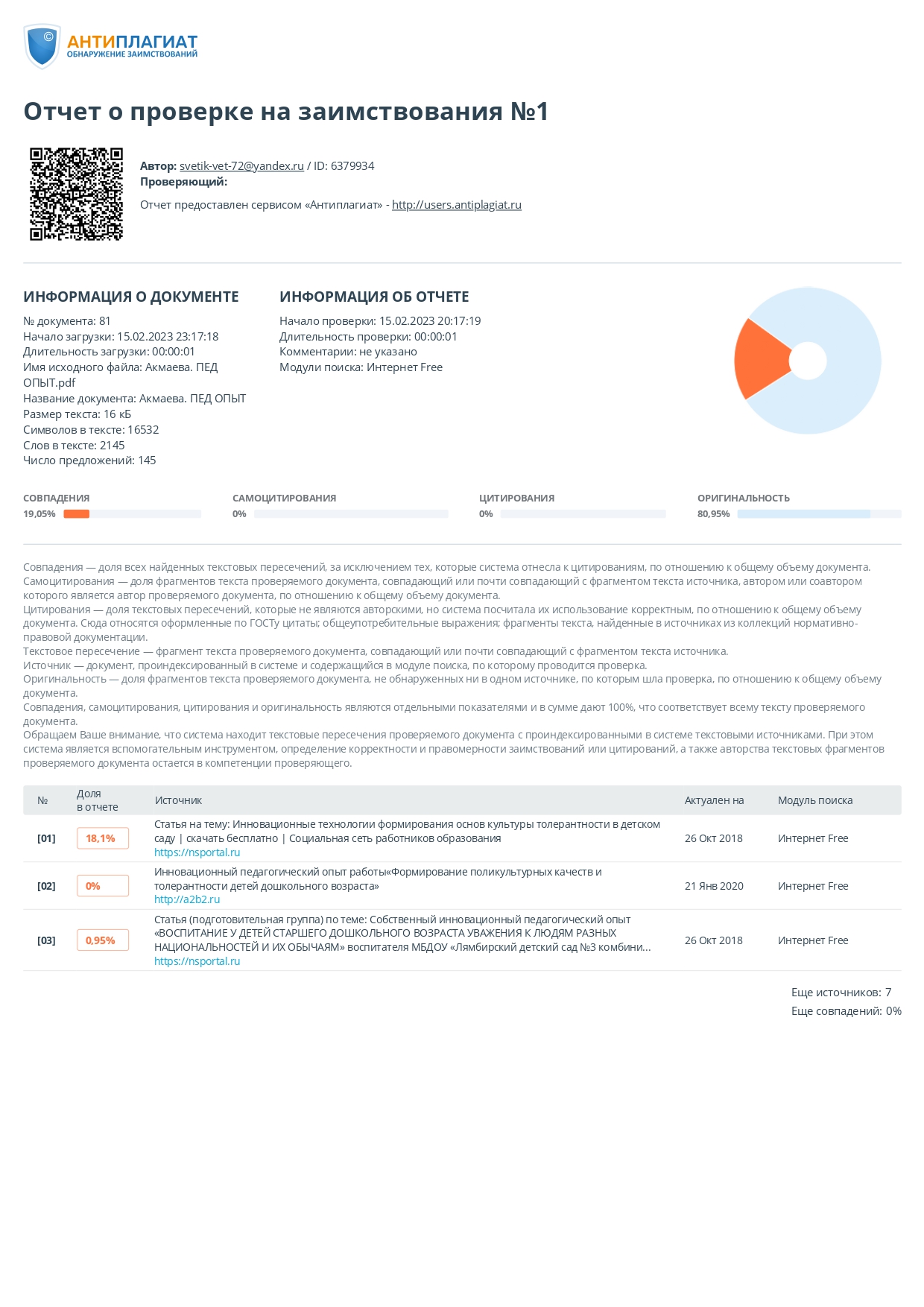 